РОССИЙСКАЯ  ФЕДЕРАЦИЯАДМИНИСТРАЦИЯ  ПОЛОВИНКИНСКОГО СЕЛЬСОВЕТАРУБЦОВСКОГО  РАЙОНА АЛТАЙСКОГО КРАЯПОСТАНОВЛЕНИЕ25 марта 2024 г.									             № 11с. ПоловинкиноО  мерах пожарной безопасности в весенне-летний пожароопасный период 2024 годаВ соответствии с пунктом 9 ст. 14 Федерального закона от 06.10.2003 №131-ФЗ «Об общих принципах организации местного самоуправления в Российской Федерации», ст. 30  Федерального закона от 18.11.2007 №69-ФЗ «О пожарной безопасности», Уставом муниципального образования Половинкинский сельсовет Рубцовского района Алтайского края, в целях обеспечения пожарной безопасности на территории муниципального образования Половинкинский сельсовет, ПОСТАНОВЛЯЮ:1. Утвердить План мероприятий по усилению пожарной безопасности на территории Половинкинского сельсовета на весенне-летний период 2024 года (прилагается);2. Контроль исполнения настоящего распоряжения оставляю за собой.Приложение к постановлениюАдминистрации сельсоветаот 25.03.2024 г. №11План мероприятий по усилению пожарной безопасности на территории Половинкинского сельсовета в весенне-летний период 2024 годаГлава сельсовета     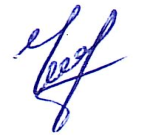 И.В. Черногоров№ п/пНаименование мероприятийСрок исполненияОтветственныйРассмотреть вопросы защиты населенного пункта от пожаров и противопожарного состояния объектов образования, культуры, медицины на заседании патрульно-маневренной группы по предупреждению, профилактике и тушению природных пожаровАпрель-май, сентябрьГлава сельсоветаПроведение отжига сухой травыАпрель-майГлава сельсоветаОрганизация уборки территории села от сухой растительности и мусораапрель-июньАдминистрация сельсоветаПроведение схода граждан по вопросам соблюдения правил пожарной безопасности в населенном пунктеАпрельГлава сельсоветаКонтроль за состоянием и наличием подъездов к зданиям, сооружениям и водоисточникам Апрель-августГлава сельсовета Проведение опашки по периметру населенного пункта с северной, западной и южной сторонАпрель-майГлава сельсоветаСотрудникам сельсовета провести рейд  с целью выявления несанкционированных свалок в границах поселенияВ течение периодаАдминистрация сельсоветаОрганизовать профилактическую работу по обучению населения первичным мерам пожарной безопасности путем изготовления и распространения печатной продукции, размещения ее на информационных стендах Администрации сельсовета и организаций селаВ течение периодаАдминистрация сельсоветаОбеспечить охрану порядка и общественной безопасности при угрозе или возникновении чрезвычайных ситуаций в результате ландшафтных (природных) пожаровВ течение периодаУчастковый инспекторВ рамках реализации первичных мер пожарной безопасности проверить:-состояние средств связи и оповещения населения о пожаре;-содержания в исправном состоянии средств обеспечения пожарной безопасности;-наличие первичных средств пожаротушения жилых и общественных зданий;- наличие проездов (подъездов) к населенному пункту, зданиям, естественным и искусственным водоисточникам;-состояние линий электропередач;-содержание в исправном состоянии наружных водоисточников;-организация своевременной уборки мусора, сухой травы, тополиного пуха и проведение выкоса растительности на земельных участках, расположенных на границе населенного пункта;Состояния противопожарных минерализованных полос;Обеспечить создание условий для организации добровольной пожарной охраны и для участия граждан в обеспечении первичных мер пожарной безопасностиВ течение периодаАдминистрация сельсоветаПривлечение к установленной законом ответственности лиц за сжигание мусора на территории населенного пункта (в том числе внутри дворовых территорий)Апрель-сентябрьАдминистрация сельсовета   Ограничивать в пожароопасный период доступ граждан и автотранспортных средств  в лесные массивы забоки,  Леса Победы Апрель-сентябрьАдминистрация сельсовета   Регулярно информировать население через страницы в социальных сетях, информационные стенды Половинкинского сельсовета о пожарной обстановке на территории Половинкинского сельского поселения, произошедших пожарах и мерах по их предотвращению.Апрель-сентябрьАдминистрация сельсовета   